^ Sila rujuk Bahagian II untuk kategori produk. ^Please refer to Part II for product categories.*Permohonan tidak dipertimbangkan sebagai permohonan lengkap sekiranya lampiran-lampiran yang berkaitan tidak dilampirkan dengan sewajarnya. * Application will not be considered as completed application if the relevant attachments are not submitted properly.*Sila potong yang tidak berkenaan*Please strike through those that are not relevantBahagian Regulatori Farmasi NegaraNational Pharmaceutical Regulatory Agency (NPRA) Lot 36, Jalan Profesor Diraja Ungku Aziz (Jalan Universiti), 46200 Petaling Jaya, 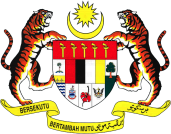 Selangor.No. Tel.   Tel. No.   : 03-78835400No. Faks. Fax No.   : 03-7956 292403-7956 7075Laman Web Website : http://www.npra.gov.myUntuk Kegunaan Seksyen Kewangan, Akaun dan Hasil Sahaja For Finance, Account and Revenue Section Use OnlyTarikh DiterimaDate Received Untuk Kegunaan PKKK Sahaja For CCQC Use OnlyTarikh DiterimaDate Received BORANG PERMOHONAN PENILAIAN PELAN SUSUN ATUR PREMIS PENGILANGAPPLICATION FOR THE EVALUATION OF MANUFACTURING PLANT LAYOUTBORANG PERMOHONAN PENILAIAN PELAN SUSUN ATUR PREMIS PENGILANGAPPLICATION FOR THE EVALUATION OF MANUFACTURING PLANT LAYOUTBORANG PERMOHONAN PENILAIAN PELAN SUSUN ATUR PREMIS PENGILANGAPPLICATION FOR THE EVALUATION OF MANUFACTURING PLANT LAYOUTARAHAN INSTRUCTIONSARAHAN INSTRUCTIONSARAHAN INSTRUCTIONSSila isikan borang permohonan ini dalam 2 salinan: salinan asal (kegunaan pejabat) dan salinan pemohon.Please fill in this application form in 2 copies: original copy and applicant copy.Sila tanda () pada kotak yang berkenaan. Please tick () the appropriate boxes.Satu borang hendaklah diisi bagi setiap kawasan pengeluaran berasingan yang memerlukan kelulusan.One application needs to be filled for every separate manufacturing area which require approval. Contoh:For example:Permohonan berasingan untuk premis pengilangan Drug Substances dan Drug Product (Biologik).Separate application for Drug Substances and Drug Product manufacturing premises (Biologic).Permohonan berasingan untuk barisan pengilangan berbeza dengan akses personel dan bahan yang berasingan.Separate application for different manufacturing line with dedicated personel and material access.Borang permohonan lengkap (dilampirkan dengan dokumen sokongan) yang sahkan oleh pegawai PKKK hendaklah dikemukakan ke Seksyen Kewangan, Akaun dan Hasil, Pusat Pentadbiran, NPRA (seperti alamat yang dinyatakan di atas).The completed application form (attached with supporting documents) that verified by CCQC Officer should be submitted to Finance, Account and Revenue Section, Centre for Administration, NPRA (above-mentioned address).Fi pemprosesan (tidak dikembalikan) hendaklah dibuat dalam bentuk Wang Pos/Kiriman Wang/Draf Bank atas nama BIRO PENGAWALAN FARMASEUTIKAL KEBANGSAAN. Bagi bayaran secara kad kredit/debit perlu dibuat di kaunter bayaran Seksyen Kewangan, Akaun dan Hasil.Processing Fee (not refundable) should be submitted in the form of Postal Order/Money Order/Bank Draft made payable to BIRO PENGAWALAN FARMASEUTIKAL KEBANGSAAN. For payments by credit/debit card,it must to be made at the Finance, Account and Revenue Section payment counter.Fi Pemprosesan Processing FeeNota/ Note:		Hanya borang permohonan yang lengkap diisi dan telah disahkan pembayaran akan diproses oleh Pusat Komplians dan Kawalan Kualiti, NPRA. Only completed application form with confirmed payment will be processed by Centre for Compliance and Quality Control, NPRA.Sila isikan borang permohonan ini dalam 2 salinan: salinan asal (kegunaan pejabat) dan salinan pemohon.Please fill in this application form in 2 copies: original copy and applicant copy.Sila tanda () pada kotak yang berkenaan. Please tick () the appropriate boxes.Satu borang hendaklah diisi bagi setiap kawasan pengeluaran berasingan yang memerlukan kelulusan.One application needs to be filled for every separate manufacturing area which require approval. Contoh:For example:Permohonan berasingan untuk premis pengilangan Drug Substances dan Drug Product (Biologik).Separate application for Drug Substances and Drug Product manufacturing premises (Biologic).Permohonan berasingan untuk barisan pengilangan berbeza dengan akses personel dan bahan yang berasingan.Separate application for different manufacturing line with dedicated personel and material access.Borang permohonan lengkap (dilampirkan dengan dokumen sokongan) yang sahkan oleh pegawai PKKK hendaklah dikemukakan ke Seksyen Kewangan, Akaun dan Hasil, Pusat Pentadbiran, NPRA (seperti alamat yang dinyatakan di atas).The completed application form (attached with supporting documents) that verified by CCQC Officer should be submitted to Finance, Account and Revenue Section, Centre for Administration, NPRA (above-mentioned address).Fi pemprosesan (tidak dikembalikan) hendaklah dibuat dalam bentuk Wang Pos/Kiriman Wang/Draf Bank atas nama BIRO PENGAWALAN FARMASEUTIKAL KEBANGSAAN. Bagi bayaran secara kad kredit/debit perlu dibuat di kaunter bayaran Seksyen Kewangan, Akaun dan Hasil.Processing Fee (not refundable) should be submitted in the form of Postal Order/Money Order/Bank Draft made payable to BIRO PENGAWALAN FARMASEUTIKAL KEBANGSAAN. For payments by credit/debit card,it must to be made at the Finance, Account and Revenue Section payment counter.Fi Pemprosesan Processing FeeNota/ Note:		Hanya borang permohonan yang lengkap diisi dan telah disahkan pembayaran akan diproses oleh Pusat Komplians dan Kawalan Kualiti, NPRA. Only completed application form with confirmed payment will be processed by Centre for Compliance and Quality Control, NPRA.Sila isikan borang permohonan ini dalam 2 salinan: salinan asal (kegunaan pejabat) dan salinan pemohon.Please fill in this application form in 2 copies: original copy and applicant copy.Sila tanda () pada kotak yang berkenaan. Please tick () the appropriate boxes.Satu borang hendaklah diisi bagi setiap kawasan pengeluaran berasingan yang memerlukan kelulusan.One application needs to be filled for every separate manufacturing area which require approval. Contoh:For example:Permohonan berasingan untuk premis pengilangan Drug Substances dan Drug Product (Biologik).Separate application for Drug Substances and Drug Product manufacturing premises (Biologic).Permohonan berasingan untuk barisan pengilangan berbeza dengan akses personel dan bahan yang berasingan.Separate application for different manufacturing line with dedicated personel and material access.Borang permohonan lengkap (dilampirkan dengan dokumen sokongan) yang sahkan oleh pegawai PKKK hendaklah dikemukakan ke Seksyen Kewangan, Akaun dan Hasil, Pusat Pentadbiran, NPRA (seperti alamat yang dinyatakan di atas).The completed application form (attached with supporting documents) that verified by CCQC Officer should be submitted to Finance, Account and Revenue Section, Centre for Administration, NPRA (above-mentioned address).Fi pemprosesan (tidak dikembalikan) hendaklah dibuat dalam bentuk Wang Pos/Kiriman Wang/Draf Bank atas nama BIRO PENGAWALAN FARMASEUTIKAL KEBANGSAAN. Bagi bayaran secara kad kredit/debit perlu dibuat di kaunter bayaran Seksyen Kewangan, Akaun dan Hasil.Processing Fee (not refundable) should be submitted in the form of Postal Order/Money Order/Bank Draft made payable to BIRO PENGAWALAN FARMASEUTIKAL KEBANGSAAN. For payments by credit/debit card,it must to be made at the Finance, Account and Revenue Section payment counter.Fi Pemprosesan Processing FeeNota/ Note:		Hanya borang permohonan yang lengkap diisi dan telah disahkan pembayaran akan diproses oleh Pusat Komplians dan Kawalan Kualiti, NPRA. Only completed application form with confirmed payment will be processed by Centre for Compliance and Quality Control, NPRA.Lampiran : SENARAI SEMAK PERMOHONAN Attachment: Application ChecklistLampiran : SENARAI SEMAK PERMOHONAN Attachment: Application ChecklistSila lengkapkan senarai semak permohonan.Please complete the application checklistSila tanda (√)Please Tick (√)1) Bahagian I, II dan III telah lengkap diisikan dengan sewajarnya. Part I, II and III were filled in properly2) Dokumen-dokumen yang perlu dilampirkan adalah seperti yang berikut: Documents to be attached are as below:a) Ringkasan Proses Pengilangan bagi bentuk dos yang dikilangkanThe Summary of Manufacturing Processes for each dosage form manufacturedb) Aliran Personel, Bahan Mentah, Bahan Pembungkusan dan Produk SiapPersonnel, Raw Material, Packaging Materials and Finished Product Flowc) Nama dan saiz (dengan ukuran) Bilik/Kawasan Pengeluaran dan MakmalName and size (with measurement) of Production Rooms/Area and Laboratoryd) Aliran Bahan Buangan (^bagi kategori A/B/C/E/I/J)Waste Flow (^For Category A/B/C/E/I/J)e) Aliran Perbezaan Tekanan Udara (^bagi kategori A/B/C/E/I/J)Pressure Differential Flow (^For Category A/B/C/E/I/J)f) Penggredan Bilik Bersih (untuk premis pengilangan steril sahaja)Cleanroom Classification (only for sterile manufacturing premises)g) Sila nyatakan maklumat/butiran utiliti yang digunakan seperti berikut dan sertakan      diagram bagi sistem utiliti yang berkenaana) Sistem Pengudaraan: __________________b) Sistem Air Terawat : _________________Please specify the details of utilities used as below and attach the diagram for the utilities:a) Heating, Ventilation and Air-Conditioning System : _______________________b) Water System : _____________________________h) Sila nyatakan peralatan yang disediakan di Bilik Pengeluaran dan Makmal serta labelkan       kedudukan peralatan-peralatan tersebut.     Please specify the location and equipment prepared in all Production Room and Laboratory.i)  Bagi permohonan pindaan pelan, sila  lampirkan pelan susun atur yang sedia ada dan   ringkasan berkenaan cadangan pindaan berkenaan.    For application to revise the existing layout, please attach a copy of existing layout and briefing of  the     proposed changes.Pengesahan Permohonan (kegunaan pejabat sahaja) Application Verification (for office use only)Pengesahan Permohonan (kegunaan pejabat sahaja) Application Verification (for office use only)Pengesahan Permohonan (kegunaan pejabat sahaja) Application Verification (for office use only)Pengesahan Permohonan (kegunaan pejabat sahaja) Application Verification (for office use only)Pengesahan Permohonan (kegunaan pejabat sahaja) Application Verification (for office use only)Pengesahan Permohonan (kegunaan pejabat sahaja) Application Verification (for office use only)Pengesahan Permohonan (kegunaan pejabat sahaja) Application Verification (for office use only)Pengesahan Permohonan (kegunaan pejabat sahaja) Application Verification (for office use only)Pengesahan Permohonan (kegunaan pejabat sahaja) Application Verification (for office use only)Pengesahan Permohonan (kegunaan pejabat sahaja) Application Verification (for office use only)Tarikh Pengesahan Verification DateTarikh Pengesahan Verification DateTarikh Pengesahan Verification DateTarikh Pengesahan Verification DateStatus Permohonan Application Status Status Permohonan Application Status Status Permohonan Application Status Status Permohonan Application Status   Lengkap Completed           Tidak Lengkap Not Completed  Lengkap Completed           Tidak Lengkap Not Completed  Lengkap Completed           Tidak Lengkap Not Completed  Lengkap Completed           Tidak Lengkap Not Completed  Lengkap Completed           Tidak Lengkap Not Completed  Lengkap Completed           Tidak Lengkap Not CompletedPegawai Bertugas Officer-on-dutyPegawai Bertugas Officer-on-dutyPegawai Bertugas Officer-on-dutyPegawai Bertugas Officer-on-dutyBAHAGIAN I : BUTIR-BUTIR PEMOHON & SYARIKAT PART I : DETAILS OF APPLICANT & COMPANYBAHAGIAN I : BUTIR-BUTIR PEMOHON & SYARIKAT PART I : DETAILS OF APPLICANT & COMPANYBAHAGIAN I : BUTIR-BUTIR PEMOHON & SYARIKAT PART I : DETAILS OF APPLICANT & COMPANYBAHAGIAN I : BUTIR-BUTIR PEMOHON & SYARIKAT PART I : DETAILS OF APPLICANT & COMPANYBAHAGIAN I : BUTIR-BUTIR PEMOHON & SYARIKAT PART I : DETAILS OF APPLICANT & COMPANYBAHAGIAN I : BUTIR-BUTIR PEMOHON & SYARIKAT PART I : DETAILS OF APPLICANT & COMPANYBAHAGIAN I : BUTIR-BUTIR PEMOHON & SYARIKAT PART I : DETAILS OF APPLICANT & COMPANYBAHAGIAN I : BUTIR-BUTIR PEMOHON & SYARIKAT PART I : DETAILS OF APPLICANT & COMPANYBAHAGIAN I : BUTIR-BUTIR PEMOHON & SYARIKAT PART I : DETAILS OF APPLICANT & COMPANYBAHAGIAN I : BUTIR-BUTIR PEMOHON & SYARIKAT PART I : DETAILS OF APPLICANT & COMPANYBAHAGIAN I : BUTIR-BUTIR PEMOHON & SYARIKAT PART I : DETAILS OF APPLICANT & COMPANYNama PemohonApplicant NameNama PemohonApplicant NameNama PemohonApplicant NameNama PemohonApplicant NameNo. Kad PengenalanI.C. No.No. Kad PengenalanI.C. No.No. Kad PengenalanI.C. No.No. Kad PengenalanI.C. No.JantinaGenderJantinaGenderJantinaGenderJantinaGender  Lelaki    Male  Lelaki    Male  Lelaki    Male  Lelaki    Male  Perempuan    Female  Perempuan    Female  Perempuan    FemaleJawatanPositionJawatanPositionJawatanPositionJawatanPositionNama syarikatCompany’s NameNama syarikatCompany’s NameNama syarikatCompany’s NameNama syarikatCompany’s NameTelefon (Pejabat)Telephone (Office)Telefon (Pejabat)Telephone (Office)Telefon bimbit HandphoneTelefon bimbit HandphoneTelefon bimbit HandphoneTelefon bimbit HandphoneFaksimiliFaxFaksimiliFaxEmelEmailEmelEmailEmelEmailEmelEmailAlamat premis perniagaan/premis pengilangan   Address of business premise/manufacturing premiseAlamat premis perniagaan/premis pengilangan   Address of business premise/manufacturing premiseAlamat premis perniagaan/premis pengilangan   Address of business premise/manufacturing premiseAlamat premis perniagaan/premis pengilangan   Address of business premise/manufacturing premiseAlamat premis perniagaan/premis pengilangan   Address of business premise/manufacturing premiseAlamat premis perniagaan/premis pengilangan   Address of business premise/manufacturing premiseAlamat premis perniagaan/premis pengilangan   Address of business premise/manufacturing premiseAlamat premis perniagaan/premis pengilangan   Address of business premise/manufacturing premiseAlamat premis perniagaan/premis pengilangan   Address of business premise/manufacturing premiseAlamat premis perniagaan/premis pengilangan   Address of business premise/manufacturing premiseAlamat premis perniagaan/premis pengilangan   Address of business premise/manufacturing premiseJenis kawasan premis kilang:      Industri Industry    Perdagangan Commercial     Pertanian AgricultureType of Manufacturing Premises:           Lain-lain Others (sila nyatakan/please specify: ___________________)Jenis kawasan premis kilang:      Industri Industry    Perdagangan Commercial     Pertanian AgricultureType of Manufacturing Premises:           Lain-lain Others (sila nyatakan/please specify: ___________________)Jenis kawasan premis kilang:      Industri Industry    Perdagangan Commercial     Pertanian AgricultureType of Manufacturing Premises:           Lain-lain Others (sila nyatakan/please specify: ___________________)Jenis kawasan premis kilang:      Industri Industry    Perdagangan Commercial     Pertanian AgricultureType of Manufacturing Premises:           Lain-lain Others (sila nyatakan/please specify: ___________________)Jenis kawasan premis kilang:      Industri Industry    Perdagangan Commercial     Pertanian AgricultureType of Manufacturing Premises:           Lain-lain Others (sila nyatakan/please specify: ___________________)Jenis kawasan premis kilang:      Industri Industry    Perdagangan Commercial     Pertanian AgricultureType of Manufacturing Premises:           Lain-lain Others (sila nyatakan/please specify: ___________________)Jenis kawasan premis kilang:      Industri Industry    Perdagangan Commercial     Pertanian AgricultureType of Manufacturing Premises:           Lain-lain Others (sila nyatakan/please specify: ___________________)Jenis kawasan premis kilang:      Industri Industry    Perdagangan Commercial     Pertanian AgricultureType of Manufacturing Premises:           Lain-lain Others (sila nyatakan/please specify: ___________________)Jenis kawasan premis kilang:      Industri Industry    Perdagangan Commercial     Pertanian AgricultureType of Manufacturing Premises:           Lain-lain Others (sila nyatakan/please specify: ___________________)Jenis kawasan premis kilang:      Industri Industry    Perdagangan Commercial     Pertanian AgricultureType of Manufacturing Premises:           Lain-lain Others (sila nyatakan/please specify: ___________________)Jenis kawasan premis kilang:      Industri Industry    Perdagangan Commercial     Pertanian AgricultureType of Manufacturing Premises:           Lain-lain Others (sila nyatakan/please specify: ___________________)Jenis bangunan kilang:    Bungalow Bungalow   			 Bangunan berkembar Detached buildingType of Building:                  	Teres bertingkat Storey Terrace                                                     Lain-lain (Others sila nyatakan/please specify: ____________________)Jenis bangunan kilang:    Bungalow Bungalow   			 Bangunan berkembar Detached buildingType of Building:                  	Teres bertingkat Storey Terrace                                                     Lain-lain (Others sila nyatakan/please specify: ____________________)Jenis bangunan kilang:    Bungalow Bungalow   			 Bangunan berkembar Detached buildingType of Building:                  	Teres bertingkat Storey Terrace                                                     Lain-lain (Others sila nyatakan/please specify: ____________________)Jenis bangunan kilang:    Bungalow Bungalow   			 Bangunan berkembar Detached buildingType of Building:                  	Teres bertingkat Storey Terrace                                                     Lain-lain (Others sila nyatakan/please specify: ____________________)Jenis bangunan kilang:    Bungalow Bungalow   			 Bangunan berkembar Detached buildingType of Building:                  	Teres bertingkat Storey Terrace                                                     Lain-lain (Others sila nyatakan/please specify: ____________________)Jenis bangunan kilang:    Bungalow Bungalow   			 Bangunan berkembar Detached buildingType of Building:                  	Teres bertingkat Storey Terrace                                                     Lain-lain (Others sila nyatakan/please specify: ____________________)Jenis bangunan kilang:    Bungalow Bungalow   			 Bangunan berkembar Detached buildingType of Building:                  	Teres bertingkat Storey Terrace                                                     Lain-lain (Others sila nyatakan/please specify: ____________________)Jenis bangunan kilang:    Bungalow Bungalow   			 Bangunan berkembar Detached buildingType of Building:                  	Teres bertingkat Storey Terrace                                                     Lain-lain (Others sila nyatakan/please specify: ____________________)Jenis bangunan kilang:    Bungalow Bungalow   			 Bangunan berkembar Detached buildingType of Building:                  	Teres bertingkat Storey Terrace                                                     Lain-lain (Others sila nyatakan/please specify: ____________________)Jenis bangunan kilang:    Bungalow Bungalow   			 Bangunan berkembar Detached buildingType of Building:                  	Teres bertingkat Storey Terrace                                                     Lain-lain (Others sila nyatakan/please specify: ____________________)Jenis bangunan kilang:    Bungalow Bungalow   			 Bangunan berkembar Detached buildingType of Building:                  	Teres bertingkat Storey Terrace                                                     Lain-lain (Others sila nyatakan/please specify: ____________________)Alamat surat menyurat [Jika berlainan daripada alamat di atas] Correspondence address [If different from the address above]Alamat surat menyurat [Jika berlainan daripada alamat di atas] Correspondence address [If different from the address above]Alamat surat menyurat [Jika berlainan daripada alamat di atas] Correspondence address [If different from the address above]Alamat surat menyurat [Jika berlainan daripada alamat di atas] Correspondence address [If different from the address above]Alamat surat menyurat [Jika berlainan daripada alamat di atas] Correspondence address [If different from the address above]Alamat surat menyurat [Jika berlainan daripada alamat di atas] Correspondence address [If different from the address above]Alamat surat menyurat [Jika berlainan daripada alamat di atas] Correspondence address [If different from the address above]Alamat surat menyurat [Jika berlainan daripada alamat di atas] Correspondence address [If different from the address above]Alamat surat menyurat [Jika berlainan daripada alamat di atas] Correspondence address [If different from the address above]Alamat surat menyurat [Jika berlainan daripada alamat di atas] Correspondence address [If different from the address above]Alamat surat menyurat [Jika berlainan daripada alamat di atas] Correspondence address [If different from the address above]BAHAGIAN II : BUTIR-BUTIR PERMOHONAN PART II: DETAILS OF APPLICATIONBAHAGIAN II : BUTIR-BUTIR PERMOHONAN PART II: DETAILS OF APPLICATIONBAHAGIAN II : BUTIR-BUTIR PERMOHONAN PART II: DETAILS OF APPLICATIONBAHAGIAN II : BUTIR-BUTIR PERMOHONAN PART II: DETAILS OF APPLICATIONBAHAGIAN II : BUTIR-BUTIR PERMOHONAN PART II: DETAILS OF APPLICATIONBAHAGIAN II : BUTIR-BUTIR PERMOHONAN PART II: DETAILS OF APPLICATIONBAHAGIAN II : BUTIR-BUTIR PERMOHONAN PART II: DETAILS OF APPLICATIONBAHAGIAN II : BUTIR-BUTIR PERMOHONAN PART II: DETAILS OF APPLICATIONBAHAGIAN II : BUTIR-BUTIR PERMOHONAN PART II: DETAILS OF APPLICATIONBAHAGIAN II : BUTIR-BUTIR PERMOHONAN PART II: DETAILS OF APPLICATIONBAHAGIAN II : BUTIR-BUTIR PERMOHONAN PART II: DETAILS OF APPLICATIONEntiti SyarikatCompany EntityEntiti SyarikatCompany EntityEntiti SyarikatCompany EntityKerajaan Government Kementerian Kesihatan Malaysia Ministry of HealthBukan di bawah Kementerian Kesihatan Malaysia Non - Ministry of HealthKerajaan Government Kementerian Kesihatan Malaysia Ministry of HealthBukan di bawah Kementerian Kesihatan Malaysia Non - Ministry of HealthKerajaan Government Kementerian Kesihatan Malaysia Ministry of HealthBukan di bawah Kementerian Kesihatan Malaysia Non - Ministry of HealthKerajaan Government Kementerian Kesihatan Malaysia Ministry of HealthBukan di bawah Kementerian Kesihatan Malaysia Non - Ministry of HealthKerajaan Government Kementerian Kesihatan Malaysia Ministry of HealthBukan di bawah Kementerian Kesihatan Malaysia Non - Ministry of HealthKerajaan Government Kementerian Kesihatan Malaysia Ministry of HealthBukan di bawah Kementerian Kesihatan Malaysia Non - Ministry of Health Swasta Private Swasta PrivateJenis PermohonanApplication typeJenis PermohonanApplication typeJenis PermohonanApplication typePelan Premis Baharu (sila terus ke bahagian Kategori Produk)New Premises Layout (please proceed to Product Categories Section)Pelan Premis Baharu (sila terus ke bahagian Kategori Produk)New Premises Layout (please proceed to Product Categories Section)Pelan Premis Baharu (sila terus ke bahagian Kategori Produk)New Premises Layout (please proceed to Product Categories Section)Pelan Premis Baharu (sila terus ke bahagian Kategori Produk)New Premises Layout (please proceed to Product Categories Section)Pelan Premis Baharu (sila terus ke bahagian Kategori Produk)New Premises Layout (please proceed to Product Categories Section)Pelan Premis Baharu (sila terus ke bahagian Kategori Produk)New Premises Layout (please proceed to Product Categories Section) Pindaan Pelan Revision of Existing Premises LayoutImmediate notification #Immediate notificationPeriodical notification #Periodical Notification  Pindaan Pelan Revision of Existing Premises LayoutImmediate notification #Immediate notificationPeriodical notification #Periodical Notification Kategori ProdukProduct CategoriesKategori ProdukProduct CategoriesKategori ProdukProduct CategoriesA) Farmaseutikal (Racun, A)A) Pharmaceutical (Poison, A)Dos Pepejal (*tablet/ serbuk/ granul/ kapsul/ pil)Solid Dosage (*tablet/ powder/ granules/ capsules/ pills)Separa-pepejal (*krim/ losyen/ gel)Semi-solid (*cream/ lotion/ gel)Cecair untuk kegunaan (*internal/ eksternal)Liquids for (*internal/ external) usePersediaan Steril (*LVP/ SVP/ Gel)Sterile Preparation (*LVP/ SVP/ Gel)Lain-lain/ Others (sila nyatakan/please specify: ____________)Sila nyatakan nama bahan aktif bagi premis radiofarmaseutikal/ please specify active ingredient for radiopharmaceutical premis: _______________________________________A) Farmaseutikal (Racun, A)A) Pharmaceutical (Poison, A)Dos Pepejal (*tablet/ serbuk/ granul/ kapsul/ pil)Solid Dosage (*tablet/ powder/ granules/ capsules/ pills)Separa-pepejal (*krim/ losyen/ gel)Semi-solid (*cream/ lotion/ gel)Cecair untuk kegunaan (*internal/ eksternal)Liquids for (*internal/ external) usePersediaan Steril (*LVP/ SVP/ Gel)Sterile Preparation (*LVP/ SVP/ Gel)Lain-lain/ Others (sila nyatakan/please specify: ____________)Sila nyatakan nama bahan aktif bagi premis radiofarmaseutikal/ please specify active ingredient for radiopharmaceutical premis: _______________________________________A) Farmaseutikal (Racun, A)A) Pharmaceutical (Poison, A)Dos Pepejal (*tablet/ serbuk/ granul/ kapsul/ pil)Solid Dosage (*tablet/ powder/ granules/ capsules/ pills)Separa-pepejal (*krim/ losyen/ gel)Semi-solid (*cream/ lotion/ gel)Cecair untuk kegunaan (*internal/ eksternal)Liquids for (*internal/ external) usePersediaan Steril (*LVP/ SVP/ Gel)Sterile Preparation (*LVP/ SVP/ Gel)Lain-lain/ Others (sila nyatakan/please specify: ____________)Sila nyatakan nama bahan aktif bagi premis radiofarmaseutikal/ please specify active ingredient for radiopharmaceutical premis: _______________________________________A) Farmaseutikal (Racun, A)A) Pharmaceutical (Poison, A)Dos Pepejal (*tablet/ serbuk/ granul/ kapsul/ pil)Solid Dosage (*tablet/ powder/ granules/ capsules/ pills)Separa-pepejal (*krim/ losyen/ gel)Semi-solid (*cream/ lotion/ gel)Cecair untuk kegunaan (*internal/ eksternal)Liquids for (*internal/ external) usePersediaan Steril (*LVP/ SVP/ Gel)Sterile Preparation (*LVP/ SVP/ Gel)Lain-lain/ Others (sila nyatakan/please specify: ____________)Sila nyatakan nama bahan aktif bagi premis radiofarmaseutikal/ please specify active ingredient for radiopharmaceutical premis: _______________________________________A) Farmaseutikal (Racun, A)A) Pharmaceutical (Poison, A)Dos Pepejal (*tablet/ serbuk/ granul/ kapsul/ pil)Solid Dosage (*tablet/ powder/ granules/ capsules/ pills)Separa-pepejal (*krim/ losyen/ gel)Semi-solid (*cream/ lotion/ gel)Cecair untuk kegunaan (*internal/ eksternal)Liquids for (*internal/ external) usePersediaan Steril (*LVP/ SVP/ Gel)Sterile Preparation (*LVP/ SVP/ Gel)Lain-lain/ Others (sila nyatakan/please specify: ____________)Sila nyatakan nama bahan aktif bagi premis radiofarmaseutikal/ please specify active ingredient for radiopharmaceutical premis: _______________________________________B) Farmaseutikal (Bukan Racun, X)B) Pharmaceutical (Non-poison, X)Dos Pepejal (*tablet/ serbuk/ granul/ kapsul/ pil)Solid Dosage (*tablet/ powder/ granules/ capsules/ pills)Separa-pepejal (*krim/ losyen/ gel)Semi-solid (*cream/ lotion/ gel)Cecair untuk kegunaan (*internal/ eksternal)Liquids for (*internal/ external) usePersediaan Steril (*LVP/ SVP/ Gel)Sterile Preparation (*LVP/ SVP/ Gel)Lain-lain/ Others  (sila nyatakan/please specify: ____________)B) Farmaseutikal (Bukan Racun, X)B) Pharmaceutical (Non-poison, X)Dos Pepejal (*tablet/ serbuk/ granul/ kapsul/ pil)Solid Dosage (*tablet/ powder/ granules/ capsules/ pills)Separa-pepejal (*krim/ losyen/ gel)Semi-solid (*cream/ lotion/ gel)Cecair untuk kegunaan (*internal/ eksternal)Liquids for (*internal/ external) usePersediaan Steril (*LVP/ SVP/ Gel)Sterile Preparation (*LVP/ SVP/ Gel)Lain-lain/ Others  (sila nyatakan/please specify: ____________)B) Farmaseutikal (Bukan Racun, X)B) Pharmaceutical (Non-poison, X)Dos Pepejal (*tablet/ serbuk/ granul/ kapsul/ pil)Solid Dosage (*tablet/ powder/ granules/ capsules/ pills)Separa-pepejal (*krim/ losyen/ gel)Semi-solid (*cream/ lotion/ gel)Cecair untuk kegunaan (*internal/ eksternal)Liquids for (*internal/ external) usePersediaan Steril (*LVP/ SVP/ Gel)Sterile Preparation (*LVP/ SVP/ Gel)Lain-lain/ Others  (sila nyatakan/please specify: ____________)Kategori ProdukProduct CategoriesKategori ProdukProduct CategoriesKategori ProdukProduct CategoriesC) Bioteknologi (A)C) Biotechnology (A)Persediaan Steril (*LVP/ SVP/ Gel)Sterile Preparation (*LVP/ SVP/ Gel)Lain-lain / Others (sila nyatakan/please specify: ____________)Sila nyatakan nama bahan aktif/ please specify active ingredient: ________________________C) Bioteknologi (A)C) Biotechnology (A)Persediaan Steril (*LVP/ SVP/ Gel)Sterile Preparation (*LVP/ SVP/ Gel)Lain-lain / Others (sila nyatakan/please specify: ____________)Sila nyatakan nama bahan aktif/ please specify active ingredient: ________________________C) Bioteknologi (A)C) Biotechnology (A)Persediaan Steril (*LVP/ SVP/ Gel)Sterile Preparation (*LVP/ SVP/ Gel)Lain-lain / Others (sila nyatakan/please specify: ____________)Sila nyatakan nama bahan aktif/ please specify active ingredient: ________________________C) Bioteknologi (A)C) Biotechnology (A)Persediaan Steril (*LVP/ SVP/ Gel)Sterile Preparation (*LVP/ SVP/ Gel)Lain-lain / Others (sila nyatakan/please specify: ____________)Sila nyatakan nama bahan aktif/ please specify active ingredient: ________________________C) Bioteknologi (A)C) Biotechnology (A)Persediaan Steril (*LVP/ SVP/ Gel)Sterile Preparation (*LVP/ SVP/ Gel)Lain-lain / Others (sila nyatakan/please specify: ____________)Sila nyatakan nama bahan aktif/ please specify active ingredient: ________________________D) Penubuhan Biologikal D) Biological Establishment Sila rujuk/ Please refer to:Guidance Note for Cell and Gene Therapy (CGTPs) Manufacturing Facility in Malaysia at http://npra.moh.gov.my (jika berkenaan/ if applicable) Sila nyatakan nama bahan aktif/ please specify active ingredient: ________________________D) Penubuhan Biologikal D) Biological Establishment Sila rujuk/ Please refer to:Guidance Note for Cell and Gene Therapy (CGTPs) Manufacturing Facility in Malaysia at http://npra.moh.gov.my (jika berkenaan/ if applicable) Sila nyatakan nama bahan aktif/ please specify active ingredient: ________________________D) Penubuhan Biologikal D) Biological Establishment Sila rujuk/ Please refer to:Guidance Note for Cell and Gene Therapy (CGTPs) Manufacturing Facility in Malaysia at http://npra.moh.gov.my (jika berkenaan/ if applicable) Sila nyatakan nama bahan aktif/ please specify active ingredient: ________________________Kategori ProdukProduct CategoriesKategori ProdukProduct CategoriesKategori ProdukProduct CategoriesE) Veterinar (*Racun/ Bukan Racun/ Suplemen kesihatan, H)E) Verterinary (*Poison/ Non-poison/ health supplement, H)Dos Pepejal (*tablet/ serbuk/ granul/ kapsul/ pil)Solid Dosage (*tablet/ powder/ granules/ capsules/ pills)Separa-pepejal (*krim/ losyen/ gel)Semi-solid (including cream, lotion and gel)Cecair untuk kegunaan (*internal/ eksternal)Liquids for (*internal/ external) usePersediaan Steril (*LVP/ SVP/ Gel)Sterile Preparation (*LVP/ SVP/ Gel)Lain-lain/ Others (sila nyatakan/please specify: ____________)E) Veterinar (*Racun/ Bukan Racun/ Suplemen kesihatan, H)E) Verterinary (*Poison/ Non-poison/ health supplement, H)Dos Pepejal (*tablet/ serbuk/ granul/ kapsul/ pil)Solid Dosage (*tablet/ powder/ granules/ capsules/ pills)Separa-pepejal (*krim/ losyen/ gel)Semi-solid (including cream, lotion and gel)Cecair untuk kegunaan (*internal/ eksternal)Liquids for (*internal/ external) usePersediaan Steril (*LVP/ SVP/ Gel)Sterile Preparation (*LVP/ SVP/ Gel)Lain-lain/ Others (sila nyatakan/please specify: ____________)E) Veterinar (*Racun/ Bukan Racun/ Suplemen kesihatan, H)E) Verterinary (*Poison/ Non-poison/ health supplement, H)Dos Pepejal (*tablet/ serbuk/ granul/ kapsul/ pil)Solid Dosage (*tablet/ powder/ granules/ capsules/ pills)Separa-pepejal (*krim/ losyen/ gel)Semi-solid (including cream, lotion and gel)Cecair untuk kegunaan (*internal/ eksternal)Liquids for (*internal/ external) usePersediaan Steril (*LVP/ SVP/ Gel)Sterile Preparation (*LVP/ SVP/ Gel)Lain-lain/ Others (sila nyatakan/please specify: ____________)E) Veterinar (*Racun/ Bukan Racun/ Suplemen kesihatan, H)E) Verterinary (*Poison/ Non-poison/ health supplement, H)Dos Pepejal (*tablet/ serbuk/ granul/ kapsul/ pil)Solid Dosage (*tablet/ powder/ granules/ capsules/ pills)Separa-pepejal (*krim/ losyen/ gel)Semi-solid (including cream, lotion and gel)Cecair untuk kegunaan (*internal/ eksternal)Liquids for (*internal/ external) usePersediaan Steril (*LVP/ SVP/ Gel)Sterile Preparation (*LVP/ SVP/ Gel)Lain-lain/ Others (sila nyatakan/please specify: ____________)E) Veterinar (*Racun/ Bukan Racun/ Suplemen kesihatan, H)E) Verterinary (*Poison/ Non-poison/ health supplement, H)Dos Pepejal (*tablet/ serbuk/ granul/ kapsul/ pil)Solid Dosage (*tablet/ powder/ granules/ capsules/ pills)Separa-pepejal (*krim/ losyen/ gel)Semi-solid (including cream, lotion and gel)Cecair untuk kegunaan (*internal/ eksternal)Liquids for (*internal/ external) usePersediaan Steril (*LVP/ SVP/ Gel)Sterile Preparation (*LVP/ SVP/ Gel)Lain-lain/ Others (sila nyatakan/please specify: ____________)F) Suplemen Kesihatan (N)F) Health Supplement (N)Dos Pepejal (*tablet/ serbuk/ granul/ kapsul/ pil)Solid Dosage (*tablet/ powder/ granules/ capsules/ pills)Cecair untuk kegunaan (*internal/ eksternal)Liquids for (*internal/ external) useLain-lain/ Others (sila nyatakan/ please specify: ____________)F) Suplemen Kesihatan (N)F) Health Supplement (N)Dos Pepejal (*tablet/ serbuk/ granul/ kapsul/ pil)Solid Dosage (*tablet/ powder/ granules/ capsules/ pills)Cecair untuk kegunaan (*internal/ eksternal)Liquids for (*internal/ external) useLain-lain/ Others (sila nyatakan/ please specify: ____________)F) Suplemen Kesihatan (N)F) Health Supplement (N)Dos Pepejal (*tablet/ serbuk/ granul/ kapsul/ pil)Solid Dosage (*tablet/ powder/ granules/ capsules/ pills)Cecair untuk kegunaan (*internal/ eksternal)Liquids for (*internal/ external) useLain-lain/ Others (sila nyatakan/ please specify: ____________)Kategori ProdukProduct CategoriesKategori ProdukProduct CategoriesKategori ProdukProduct CategoriesG) Tradisional (T)G) Traditional (T)Dos Pepejal (*tablet/ serbuk/ granul/ ‘hard gel’ kapsul/ ‘soft gel’ kapsul/ pil)Solid Dosage (*tablet/ powder/ granules/ hard shell capsules/ soft shell capsules/ pills)Separa-pepejal (*krim/ losyen/ gel)Semi-solid (*cream/ lotion/ gel)Cecair untuk kegunaan (*internal/ eksternal)Liquids for (*internal/ external) useLain-lain/ Others (sila nyatakan/please specify: ____________)G) Tradisional (T)G) Traditional (T)Dos Pepejal (*tablet/ serbuk/ granul/ ‘hard gel’ kapsul/ ‘soft gel’ kapsul/ pil)Solid Dosage (*tablet/ powder/ granules/ hard shell capsules/ soft shell capsules/ pills)Separa-pepejal (*krim/ losyen/ gel)Semi-solid (*cream/ lotion/ gel)Cecair untuk kegunaan (*internal/ eksternal)Liquids for (*internal/ external) useLain-lain/ Others (sila nyatakan/please specify: ____________)G) Tradisional (T)G) Traditional (T)Dos Pepejal (*tablet/ serbuk/ granul/ ‘hard gel’ kapsul/ ‘soft gel’ kapsul/ pil)Solid Dosage (*tablet/ powder/ granules/ hard shell capsules/ soft shell capsules/ pills)Separa-pepejal (*krim/ losyen/ gel)Semi-solid (*cream/ lotion/ gel)Cecair untuk kegunaan (*internal/ eksternal)Liquids for (*internal/ external) useLain-lain/ Others (sila nyatakan/please specify: ____________)G) Tradisional (T)G) Traditional (T)Dos Pepejal (*tablet/ serbuk/ granul/ ‘hard gel’ kapsul/ ‘soft gel’ kapsul/ pil)Solid Dosage (*tablet/ powder/ granules/ hard shell capsules/ soft shell capsules/ pills)Separa-pepejal (*krim/ losyen/ gel)Semi-solid (*cream/ lotion/ gel)Cecair untuk kegunaan (*internal/ eksternal)Liquids for (*internal/ external) useLain-lain/ Others (sila nyatakan/please specify: ____________)G) Tradisional (T)G) Traditional (T)Dos Pepejal (*tablet/ serbuk/ granul/ ‘hard gel’ kapsul/ ‘soft gel’ kapsul/ pil)Solid Dosage (*tablet/ powder/ granules/ hard shell capsules/ soft shell capsules/ pills)Separa-pepejal (*krim/ losyen/ gel)Semi-solid (*cream/ lotion/ gel)Cecair untuk kegunaan (*internal/ eksternal)Liquids for (*internal/ external) useLain-lain/ Others (sila nyatakan/please specify: ____________)H) Kosmetik (NOT)H) Cosmetic (NOT)Dos Pepejal (*serbuk/ granul)Solid Dosage (*powder/ granules)Separa-pepejal (*krim/ losyen/ gel)Semi-solid (*cream/ lotion/ gel)Cecair untuk kegunaan eksternalLiquids for external useLain-lain/ Others (sila nyatakan/ please specify:____________)H) Kosmetik (NOT)H) Cosmetic (NOT)Dos Pepejal (*serbuk/ granul)Solid Dosage (*powder/ granules)Separa-pepejal (*krim/ losyen/ gel)Semi-solid (*cream/ lotion/ gel)Cecair untuk kegunaan eksternalLiquids for external useLain-lain/ Others (sila nyatakan/ please specify:____________)H) Kosmetik (NOT)H) Cosmetic (NOT)Dos Pepejal (*serbuk/ granul)Solid Dosage (*powder/ granules)Separa-pepejal (*krim/ losyen/ gel)Semi-solid (*cream/ lotion/ gel)Cecair untuk kegunaan eksternalLiquids for external useLain-lain/ Others (sila nyatakan/ please specify:____________)Kategori ProdukProduct CategoriesKategori ProdukProduct CategoriesKategori ProdukProduct CategoriesI) Bahan Aktif Farmaseutikal (V)I) Active Pharmaceutical Ingredients (V)Dos Pepejal (*serbuk/ granul)Solid Dosage (*powder/ granules)Cecair untuk kegunaan (*internal/ eksternal)Liquid for (*internal/ external) usePersediaan Steril (*LVP/ SVP/ Gel)Sterile Preparation (*LVP/ SVP/ Gel) Lain-lain/ Others (sila nyatakan/please specify: ____________)Sila nyatakan nama bahan aktif/ please specify active ingredient: ________________________I) Bahan Aktif Farmaseutikal (V)I) Active Pharmaceutical Ingredients (V)Dos Pepejal (*serbuk/ granul)Solid Dosage (*powder/ granules)Cecair untuk kegunaan (*internal/ eksternal)Liquid for (*internal/ external) usePersediaan Steril (*LVP/ SVP/ Gel)Sterile Preparation (*LVP/ SVP/ Gel) Lain-lain/ Others (sila nyatakan/please specify: ____________)Sila nyatakan nama bahan aktif/ please specify active ingredient: ________________________I) Bahan Aktif Farmaseutikal (V)I) Active Pharmaceutical Ingredients (V)Dos Pepejal (*serbuk/ granul)Solid Dosage (*powder/ granules)Cecair untuk kegunaan (*internal/ eksternal)Liquid for (*internal/ external) usePersediaan Steril (*LVP/ SVP/ Gel)Sterile Preparation (*LVP/ SVP/ Gel) Lain-lain/ Others (sila nyatakan/please specify: ____________)Sila nyatakan nama bahan aktif/ please specify active ingredient: ________________________I) Bahan Aktif Farmaseutikal (V)I) Active Pharmaceutical Ingredients (V)Dos Pepejal (*serbuk/ granul)Solid Dosage (*powder/ granules)Cecair untuk kegunaan (*internal/ eksternal)Liquid for (*internal/ external) usePersediaan Steril (*LVP/ SVP/ Gel)Sterile Preparation (*LVP/ SVP/ Gel) Lain-lain/ Others (sila nyatakan/please specify: ____________)Sila nyatakan nama bahan aktif/ please specify active ingredient: ________________________I) Bahan Aktif Farmaseutikal (V)I) Active Pharmaceutical Ingredients (V)Dos Pepejal (*serbuk/ granul)Solid Dosage (*powder/ granules)Cecair untuk kegunaan (*internal/ eksternal)Liquid for (*internal/ external) usePersediaan Steril (*LVP/ SVP/ Gel)Sterile Preparation (*LVP/ SVP/ Gel) Lain-lain/ Others (sila nyatakan/please specify: ____________)Sila nyatakan nama bahan aktif/ please specify active ingredient: ________________________J) Hospital j) HospitalCDRNon-CDRRadiofarmaseutikal RadiopharmaceuticalJ) Hospital j) HospitalCDRNon-CDRRadiofarmaseutikal RadiopharmaceuticalJ) Hospital j) HospitalCDRNon-CDRRadiofarmaseutikal RadiopharmaceuticalKategori ProdukProduct CategoriesKategori ProdukProduct CategoriesKategori ProdukProduct CategoriesI) Bahan Aktif Farmaseutikal (V)I) Active Pharmaceutical Ingredients (V)Dos Pepejal (*serbuk/ granul)Solid Dosage (*powder/ granules)Cecair untuk kegunaan (*internal/ eksternal)Liquid for (*internal/ external) usePersediaan Steril (*LVP/ SVP/ Gel)Sterile Preparation (*LVP/ SVP/ Gel) Lain-lain/ Others (sila nyatakan/please specify: ____________)Sila nyatakan nama bahan aktif/ please specify active ingredient: ________________________I) Bahan Aktif Farmaseutikal (V)I) Active Pharmaceutical Ingredients (V)Dos Pepejal (*serbuk/ granul)Solid Dosage (*powder/ granules)Cecair untuk kegunaan (*internal/ eksternal)Liquid for (*internal/ external) usePersediaan Steril (*LVP/ SVP/ Gel)Sterile Preparation (*LVP/ SVP/ Gel) Lain-lain/ Others (sila nyatakan/please specify: ____________)Sila nyatakan nama bahan aktif/ please specify active ingredient: ________________________I) Bahan Aktif Farmaseutikal (V)I) Active Pharmaceutical Ingredients (V)Dos Pepejal (*serbuk/ granul)Solid Dosage (*powder/ granules)Cecair untuk kegunaan (*internal/ eksternal)Liquid for (*internal/ external) usePersediaan Steril (*LVP/ SVP/ Gel)Sterile Preparation (*LVP/ SVP/ Gel) Lain-lain/ Others (sila nyatakan/please specify: ____________)Sila nyatakan nama bahan aktif/ please specify active ingredient: ________________________I) Bahan Aktif Farmaseutikal (V)I) Active Pharmaceutical Ingredients (V)Dos Pepejal (*serbuk/ granul)Solid Dosage (*powder/ granules)Cecair untuk kegunaan (*internal/ eksternal)Liquid for (*internal/ external) usePersediaan Steril (*LVP/ SVP/ Gel)Sterile Preparation (*LVP/ SVP/ Gel) Lain-lain/ Others (sila nyatakan/please specify: ____________)Sila nyatakan nama bahan aktif/ please specify active ingredient: ________________________I) Bahan Aktif Farmaseutikal (V)I) Active Pharmaceutical Ingredients (V)Dos Pepejal (*serbuk/ granul)Solid Dosage (*powder/ granules)Cecair untuk kegunaan (*internal/ eksternal)Liquid for (*internal/ external) usePersediaan Steril (*LVP/ SVP/ Gel)Sterile Preparation (*LVP/ SVP/ Gel) Lain-lain/ Others (sila nyatakan/please specify: ____________)Sila nyatakan nama bahan aktif/ please specify active ingredient: ________________________K) Lain-laink) OthersSila nyatakan:____________Please specify: _____________K) Lain-laink) OthersSila nyatakan:____________Please specify: _____________K) Lain-laink) OthersSila nyatakan:____________Please specify: _____________BAHAGIAN III : PENGESAHAN (SYARIKAT/PERTUBUHAN)SECTION III: CERTIFICATION (COMPANY/ESTABLISHMENT)BAHAGIAN III : PENGESAHAN (SYARIKAT/PERTUBUHAN)SECTION III: CERTIFICATION (COMPANY/ESTABLISHMENT)BAHAGIAN III : PENGESAHAN (SYARIKAT/PERTUBUHAN)SECTION III: CERTIFICATION (COMPANY/ESTABLISHMENT)BAHAGIAN III : PENGESAHAN (SYARIKAT/PERTUBUHAN)SECTION III: CERTIFICATION (COMPANY/ESTABLISHMENT)BAHAGIAN III : PENGESAHAN (SYARIKAT/PERTUBUHAN)SECTION III: CERTIFICATION (COMPANY/ESTABLISHMENT)BAHAGIAN III : PENGESAHAN (SYARIKAT/PERTUBUHAN)SECTION III: CERTIFICATION (COMPANY/ESTABLISHMENT)BAHAGIAN III : PENGESAHAN (SYARIKAT/PERTUBUHAN)SECTION III: CERTIFICATION (COMPANY/ESTABLISHMENT)BAHAGIAN III : PENGESAHAN (SYARIKAT/PERTUBUHAN)SECTION III: CERTIFICATION (COMPANY/ESTABLISHMENT)BAHAGIAN III : PENGESAHAN (SYARIKAT/PERTUBUHAN)SECTION III: CERTIFICATION (COMPANY/ESTABLISHMENT)BAHAGIAN III : PENGESAHAN (SYARIKAT/PERTUBUHAN)SECTION III: CERTIFICATION (COMPANY/ESTABLISHMENT)BAHAGIAN III : PENGESAHAN (SYARIKAT/PERTUBUHAN)SECTION III: CERTIFICATION (COMPANY/ESTABLISHMENT)Saya mengesahkan dan bersetuju bahawa   I confirmed and agreed thatPemohon adalah seorang kakitangan/ pemilik di syarikat yang tersebut di atas.The applicant is an employee/ owner of the above-mentioned company.Pihak syarikat hendaklah sentiasa bersedia untuk memberi kerjasama dalam mengemukakan maklumat tambahan yang diperlukan dari semasa ke semasa bagi tujuan penilaian. Sekiranya tiada sebarang maklum balas diterima daripada pihak syarikat dalam tempoh masa yang ditetapkan, permohonan akan dicadangkan untuk ditolak dan fi pemprosesan tidak akan dikembalikan.The company should be co-operative in providing any additional information required from time to time for the purposes of evaluation. If the company did not provide any feedback to the officer within the specified time frame, this application will be proposed to be rejected and the processing fee is not refundable. Premis pengilang yang dipohon *BELUM/ SEDANG/ SIAP dibina di tapak semasa permohonan ini dikemukakan.The applied manufacturing premises *has not been built/ is being builT/ is already built when the application is submitted.Pihak syarikat memahami bahawa cadangan pelan susun atur premis hanya digunapakai oleh keluaran berdaftar/ kosmetik bernotifikasi yang dikawalselia oleh pihak NPRA.The company is understand that the proposed layout is only applicable to the registered product/ notified cosmetic that regulated by NPRA.Pihak syarikat telah merujuk kepada keperluan yang dinyatakan di dalam Garis Panduan Amalan Perkilangan Baik (APB) yang bersesuaian dengan kategori produk. The company has referred to the current Good Manufacturing Practice (GMP) Guidelines in accordance with product categories.Semua maklumat dan lampiran yang diberikan adalah benar dan tepat.All the information and attachment provided are true and accurate.Saya mengesahkan dan bersetuju bahawa   I confirmed and agreed thatPemohon adalah seorang kakitangan/ pemilik di syarikat yang tersebut di atas.The applicant is an employee/ owner of the above-mentioned company.Pihak syarikat hendaklah sentiasa bersedia untuk memberi kerjasama dalam mengemukakan maklumat tambahan yang diperlukan dari semasa ke semasa bagi tujuan penilaian. Sekiranya tiada sebarang maklum balas diterima daripada pihak syarikat dalam tempoh masa yang ditetapkan, permohonan akan dicadangkan untuk ditolak dan fi pemprosesan tidak akan dikembalikan.The company should be co-operative in providing any additional information required from time to time for the purposes of evaluation. If the company did not provide any feedback to the officer within the specified time frame, this application will be proposed to be rejected and the processing fee is not refundable. Premis pengilang yang dipohon *BELUM/ SEDANG/ SIAP dibina di tapak semasa permohonan ini dikemukakan.The applied manufacturing premises *has not been built/ is being builT/ is already built when the application is submitted.Pihak syarikat memahami bahawa cadangan pelan susun atur premis hanya digunapakai oleh keluaran berdaftar/ kosmetik bernotifikasi yang dikawalselia oleh pihak NPRA.The company is understand that the proposed layout is only applicable to the registered product/ notified cosmetic that regulated by NPRA.Pihak syarikat telah merujuk kepada keperluan yang dinyatakan di dalam Garis Panduan Amalan Perkilangan Baik (APB) yang bersesuaian dengan kategori produk. The company has referred to the current Good Manufacturing Practice (GMP) Guidelines in accordance with product categories.Semua maklumat dan lampiran yang diberikan adalah benar dan tepat.All the information and attachment provided are true and accurate.Saya mengesahkan dan bersetuju bahawa   I confirmed and agreed thatPemohon adalah seorang kakitangan/ pemilik di syarikat yang tersebut di atas.The applicant is an employee/ owner of the above-mentioned company.Pihak syarikat hendaklah sentiasa bersedia untuk memberi kerjasama dalam mengemukakan maklumat tambahan yang diperlukan dari semasa ke semasa bagi tujuan penilaian. Sekiranya tiada sebarang maklum balas diterima daripada pihak syarikat dalam tempoh masa yang ditetapkan, permohonan akan dicadangkan untuk ditolak dan fi pemprosesan tidak akan dikembalikan.The company should be co-operative in providing any additional information required from time to time for the purposes of evaluation. If the company did not provide any feedback to the officer within the specified time frame, this application will be proposed to be rejected and the processing fee is not refundable. Premis pengilang yang dipohon *BELUM/ SEDANG/ SIAP dibina di tapak semasa permohonan ini dikemukakan.The applied manufacturing premises *has not been built/ is being builT/ is already built when the application is submitted.Pihak syarikat memahami bahawa cadangan pelan susun atur premis hanya digunapakai oleh keluaran berdaftar/ kosmetik bernotifikasi yang dikawalselia oleh pihak NPRA.The company is understand that the proposed layout is only applicable to the registered product/ notified cosmetic that regulated by NPRA.Pihak syarikat telah merujuk kepada keperluan yang dinyatakan di dalam Garis Panduan Amalan Perkilangan Baik (APB) yang bersesuaian dengan kategori produk. The company has referred to the current Good Manufacturing Practice (GMP) Guidelines in accordance with product categories.Semua maklumat dan lampiran yang diberikan adalah benar dan tepat.All the information and attachment provided are true and accurate.Saya mengesahkan dan bersetuju bahawa   I confirmed and agreed thatPemohon adalah seorang kakitangan/ pemilik di syarikat yang tersebut di atas.The applicant is an employee/ owner of the above-mentioned company.Pihak syarikat hendaklah sentiasa bersedia untuk memberi kerjasama dalam mengemukakan maklumat tambahan yang diperlukan dari semasa ke semasa bagi tujuan penilaian. Sekiranya tiada sebarang maklum balas diterima daripada pihak syarikat dalam tempoh masa yang ditetapkan, permohonan akan dicadangkan untuk ditolak dan fi pemprosesan tidak akan dikembalikan.The company should be co-operative in providing any additional information required from time to time for the purposes of evaluation. If the company did not provide any feedback to the officer within the specified time frame, this application will be proposed to be rejected and the processing fee is not refundable. Premis pengilang yang dipohon *BELUM/ SEDANG/ SIAP dibina di tapak semasa permohonan ini dikemukakan.The applied manufacturing premises *has not been built/ is being builT/ is already built when the application is submitted.Pihak syarikat memahami bahawa cadangan pelan susun atur premis hanya digunapakai oleh keluaran berdaftar/ kosmetik bernotifikasi yang dikawalselia oleh pihak NPRA.The company is understand that the proposed layout is only applicable to the registered product/ notified cosmetic that regulated by NPRA.Pihak syarikat telah merujuk kepada keperluan yang dinyatakan di dalam Garis Panduan Amalan Perkilangan Baik (APB) yang bersesuaian dengan kategori produk. The company has referred to the current Good Manufacturing Practice (GMP) Guidelines in accordance with product categories.Semua maklumat dan lampiran yang diberikan adalah benar dan tepat.All the information and attachment provided are true and accurate.Saya mengesahkan dan bersetuju bahawa   I confirmed and agreed thatPemohon adalah seorang kakitangan/ pemilik di syarikat yang tersebut di atas.The applicant is an employee/ owner of the above-mentioned company.Pihak syarikat hendaklah sentiasa bersedia untuk memberi kerjasama dalam mengemukakan maklumat tambahan yang diperlukan dari semasa ke semasa bagi tujuan penilaian. Sekiranya tiada sebarang maklum balas diterima daripada pihak syarikat dalam tempoh masa yang ditetapkan, permohonan akan dicadangkan untuk ditolak dan fi pemprosesan tidak akan dikembalikan.The company should be co-operative in providing any additional information required from time to time for the purposes of evaluation. If the company did not provide any feedback to the officer within the specified time frame, this application will be proposed to be rejected and the processing fee is not refundable. Premis pengilang yang dipohon *BELUM/ SEDANG/ SIAP dibina di tapak semasa permohonan ini dikemukakan.The applied manufacturing premises *has not been built/ is being builT/ is already built when the application is submitted.Pihak syarikat memahami bahawa cadangan pelan susun atur premis hanya digunapakai oleh keluaran berdaftar/ kosmetik bernotifikasi yang dikawalselia oleh pihak NPRA.The company is understand that the proposed layout is only applicable to the registered product/ notified cosmetic that regulated by NPRA.Pihak syarikat telah merujuk kepada keperluan yang dinyatakan di dalam Garis Panduan Amalan Perkilangan Baik (APB) yang bersesuaian dengan kategori produk. The company has referred to the current Good Manufacturing Practice (GMP) Guidelines in accordance with product categories.Semua maklumat dan lampiran yang diberikan adalah benar dan tepat.All the information and attachment provided are true and accurate.Saya mengesahkan dan bersetuju bahawa   I confirmed and agreed thatPemohon adalah seorang kakitangan/ pemilik di syarikat yang tersebut di atas.The applicant is an employee/ owner of the above-mentioned company.Pihak syarikat hendaklah sentiasa bersedia untuk memberi kerjasama dalam mengemukakan maklumat tambahan yang diperlukan dari semasa ke semasa bagi tujuan penilaian. Sekiranya tiada sebarang maklum balas diterima daripada pihak syarikat dalam tempoh masa yang ditetapkan, permohonan akan dicadangkan untuk ditolak dan fi pemprosesan tidak akan dikembalikan.The company should be co-operative in providing any additional information required from time to time for the purposes of evaluation. If the company did not provide any feedback to the officer within the specified time frame, this application will be proposed to be rejected and the processing fee is not refundable. Premis pengilang yang dipohon *BELUM/ SEDANG/ SIAP dibina di tapak semasa permohonan ini dikemukakan.The applied manufacturing premises *has not been built/ is being builT/ is already built when the application is submitted.Pihak syarikat memahami bahawa cadangan pelan susun atur premis hanya digunapakai oleh keluaran berdaftar/ kosmetik bernotifikasi yang dikawalselia oleh pihak NPRA.The company is understand that the proposed layout is only applicable to the registered product/ notified cosmetic that regulated by NPRA.Pihak syarikat telah merujuk kepada keperluan yang dinyatakan di dalam Garis Panduan Amalan Perkilangan Baik (APB) yang bersesuaian dengan kategori produk. The company has referred to the current Good Manufacturing Practice (GMP) Guidelines in accordance with product categories.Semua maklumat dan lampiran yang diberikan adalah benar dan tepat.All the information and attachment provided are true and accurate.Saya mengesahkan dan bersetuju bahawa   I confirmed and agreed thatPemohon adalah seorang kakitangan/ pemilik di syarikat yang tersebut di atas.The applicant is an employee/ owner of the above-mentioned company.Pihak syarikat hendaklah sentiasa bersedia untuk memberi kerjasama dalam mengemukakan maklumat tambahan yang diperlukan dari semasa ke semasa bagi tujuan penilaian. Sekiranya tiada sebarang maklum balas diterima daripada pihak syarikat dalam tempoh masa yang ditetapkan, permohonan akan dicadangkan untuk ditolak dan fi pemprosesan tidak akan dikembalikan.The company should be co-operative in providing any additional information required from time to time for the purposes of evaluation. If the company did not provide any feedback to the officer within the specified time frame, this application will be proposed to be rejected and the processing fee is not refundable. Premis pengilang yang dipohon *BELUM/ SEDANG/ SIAP dibina di tapak semasa permohonan ini dikemukakan.The applied manufacturing premises *has not been built/ is being builT/ is already built when the application is submitted.Pihak syarikat memahami bahawa cadangan pelan susun atur premis hanya digunapakai oleh keluaran berdaftar/ kosmetik bernotifikasi yang dikawalselia oleh pihak NPRA.The company is understand that the proposed layout is only applicable to the registered product/ notified cosmetic that regulated by NPRA.Pihak syarikat telah merujuk kepada keperluan yang dinyatakan di dalam Garis Panduan Amalan Perkilangan Baik (APB) yang bersesuaian dengan kategori produk. The company has referred to the current Good Manufacturing Practice (GMP) Guidelines in accordance with product categories.Semua maklumat dan lampiran yang diberikan adalah benar dan tepat.All the information and attachment provided are true and accurate.Tandatangan *Pemilik/ Pengurus/ Pengarah Syarikat & Cop SyarikatSignature of *Company’s Owner/ Manager/ Director & Company StampTandatangan *Pemilik/ Pengurus/ Pengarah Syarikat & Cop SyarikatSignature of *Company’s Owner/ Manager/ Director & Company StampTandatangan *Pemilik/ Pengurus/ Pengarah Syarikat & Cop SyarikatSignature of *Company’s Owner/ Manager/ Director & Company StampTandatangan *Pemilik/ Pengurus/ Pengarah Syarikat & Cop SyarikatSignature of *Company’s Owner/ Manager/ Director & Company StampSaya mengesahkan dan bersetuju bahawa   I confirmed and agreed thatPemohon adalah seorang kakitangan/ pemilik di syarikat yang tersebut di atas.The applicant is an employee/ owner of the above-mentioned company.Pihak syarikat hendaklah sentiasa bersedia untuk memberi kerjasama dalam mengemukakan maklumat tambahan yang diperlukan dari semasa ke semasa bagi tujuan penilaian. Sekiranya tiada sebarang maklum balas diterima daripada pihak syarikat dalam tempoh masa yang ditetapkan, permohonan akan dicadangkan untuk ditolak dan fi pemprosesan tidak akan dikembalikan.The company should be co-operative in providing any additional information required from time to time for the purposes of evaluation. If the company did not provide any feedback to the officer within the specified time frame, this application will be proposed to be rejected and the processing fee is not refundable. Premis pengilang yang dipohon *BELUM/ SEDANG/ SIAP dibina di tapak semasa permohonan ini dikemukakan.The applied manufacturing premises *has not been built/ is being builT/ is already built when the application is submitted.Pihak syarikat memahami bahawa cadangan pelan susun atur premis hanya digunapakai oleh keluaran berdaftar/ kosmetik bernotifikasi yang dikawalselia oleh pihak NPRA.The company is understand that the proposed layout is only applicable to the registered product/ notified cosmetic that regulated by NPRA.Pihak syarikat telah merujuk kepada keperluan yang dinyatakan di dalam Garis Panduan Amalan Perkilangan Baik (APB) yang bersesuaian dengan kategori produk. The company has referred to the current Good Manufacturing Practice (GMP) Guidelines in accordance with product categories.Semua maklumat dan lampiran yang diberikan adalah benar dan tepat.All the information and attachment provided are true and accurate.Saya mengesahkan dan bersetuju bahawa   I confirmed and agreed thatPemohon adalah seorang kakitangan/ pemilik di syarikat yang tersebut di atas.The applicant is an employee/ owner of the above-mentioned company.Pihak syarikat hendaklah sentiasa bersedia untuk memberi kerjasama dalam mengemukakan maklumat tambahan yang diperlukan dari semasa ke semasa bagi tujuan penilaian. Sekiranya tiada sebarang maklum balas diterima daripada pihak syarikat dalam tempoh masa yang ditetapkan, permohonan akan dicadangkan untuk ditolak dan fi pemprosesan tidak akan dikembalikan.The company should be co-operative in providing any additional information required from time to time for the purposes of evaluation. If the company did not provide any feedback to the officer within the specified time frame, this application will be proposed to be rejected and the processing fee is not refundable. Premis pengilang yang dipohon *BELUM/ SEDANG/ SIAP dibina di tapak semasa permohonan ini dikemukakan.The applied manufacturing premises *has not been built/ is being builT/ is already built when the application is submitted.Pihak syarikat memahami bahawa cadangan pelan susun atur premis hanya digunapakai oleh keluaran berdaftar/ kosmetik bernotifikasi yang dikawalselia oleh pihak NPRA.The company is understand that the proposed layout is only applicable to the registered product/ notified cosmetic that regulated by NPRA.Pihak syarikat telah merujuk kepada keperluan yang dinyatakan di dalam Garis Panduan Amalan Perkilangan Baik (APB) yang bersesuaian dengan kategori produk. The company has referred to the current Good Manufacturing Practice (GMP) Guidelines in accordance with product categories.Semua maklumat dan lampiran yang diberikan adalah benar dan tepat.All the information and attachment provided are true and accurate.Saya mengesahkan dan bersetuju bahawa   I confirmed and agreed thatPemohon adalah seorang kakitangan/ pemilik di syarikat yang tersebut di atas.The applicant is an employee/ owner of the above-mentioned company.Pihak syarikat hendaklah sentiasa bersedia untuk memberi kerjasama dalam mengemukakan maklumat tambahan yang diperlukan dari semasa ke semasa bagi tujuan penilaian. Sekiranya tiada sebarang maklum balas diterima daripada pihak syarikat dalam tempoh masa yang ditetapkan, permohonan akan dicadangkan untuk ditolak dan fi pemprosesan tidak akan dikembalikan.The company should be co-operative in providing any additional information required from time to time for the purposes of evaluation. If the company did not provide any feedback to the officer within the specified time frame, this application will be proposed to be rejected and the processing fee is not refundable. Premis pengilang yang dipohon *BELUM/ SEDANG/ SIAP dibina di tapak semasa permohonan ini dikemukakan.The applied manufacturing premises *has not been built/ is being builT/ is already built when the application is submitted.Pihak syarikat memahami bahawa cadangan pelan susun atur premis hanya digunapakai oleh keluaran berdaftar/ kosmetik bernotifikasi yang dikawalselia oleh pihak NPRA.The company is understand that the proposed layout is only applicable to the registered product/ notified cosmetic that regulated by NPRA.Pihak syarikat telah merujuk kepada keperluan yang dinyatakan di dalam Garis Panduan Amalan Perkilangan Baik (APB) yang bersesuaian dengan kategori produk. The company has referred to the current Good Manufacturing Practice (GMP) Guidelines in accordance with product categories.Semua maklumat dan lampiran yang diberikan adalah benar dan tepat.All the information and attachment provided are true and accurate.Saya mengesahkan dan bersetuju bahawa   I confirmed and agreed thatPemohon adalah seorang kakitangan/ pemilik di syarikat yang tersebut di atas.The applicant is an employee/ owner of the above-mentioned company.Pihak syarikat hendaklah sentiasa bersedia untuk memberi kerjasama dalam mengemukakan maklumat tambahan yang diperlukan dari semasa ke semasa bagi tujuan penilaian. Sekiranya tiada sebarang maklum balas diterima daripada pihak syarikat dalam tempoh masa yang ditetapkan, permohonan akan dicadangkan untuk ditolak dan fi pemprosesan tidak akan dikembalikan.The company should be co-operative in providing any additional information required from time to time for the purposes of evaluation. If the company did not provide any feedback to the officer within the specified time frame, this application will be proposed to be rejected and the processing fee is not refundable. Premis pengilang yang dipohon *BELUM/ SEDANG/ SIAP dibina di tapak semasa permohonan ini dikemukakan.The applied manufacturing premises *has not been built/ is being builT/ is already built when the application is submitted.Pihak syarikat memahami bahawa cadangan pelan susun atur premis hanya digunapakai oleh keluaran berdaftar/ kosmetik bernotifikasi yang dikawalselia oleh pihak NPRA.The company is understand that the proposed layout is only applicable to the registered product/ notified cosmetic that regulated by NPRA.Pihak syarikat telah merujuk kepada keperluan yang dinyatakan di dalam Garis Panduan Amalan Perkilangan Baik (APB) yang bersesuaian dengan kategori produk. The company has referred to the current Good Manufacturing Practice (GMP) Guidelines in accordance with product categories.Semua maklumat dan lampiran yang diberikan adalah benar dan tepat.All the information and attachment provided are true and accurate.Saya mengesahkan dan bersetuju bahawa   I confirmed and agreed thatPemohon adalah seorang kakitangan/ pemilik di syarikat yang tersebut di atas.The applicant is an employee/ owner of the above-mentioned company.Pihak syarikat hendaklah sentiasa bersedia untuk memberi kerjasama dalam mengemukakan maklumat tambahan yang diperlukan dari semasa ke semasa bagi tujuan penilaian. Sekiranya tiada sebarang maklum balas diterima daripada pihak syarikat dalam tempoh masa yang ditetapkan, permohonan akan dicadangkan untuk ditolak dan fi pemprosesan tidak akan dikembalikan.The company should be co-operative in providing any additional information required from time to time for the purposes of evaluation. If the company did not provide any feedback to the officer within the specified time frame, this application will be proposed to be rejected and the processing fee is not refundable. Premis pengilang yang dipohon *BELUM/ SEDANG/ SIAP dibina di tapak semasa permohonan ini dikemukakan.The applied manufacturing premises *has not been built/ is being builT/ is already built when the application is submitted.Pihak syarikat memahami bahawa cadangan pelan susun atur premis hanya digunapakai oleh keluaran berdaftar/ kosmetik bernotifikasi yang dikawalselia oleh pihak NPRA.The company is understand that the proposed layout is only applicable to the registered product/ notified cosmetic that regulated by NPRA.Pihak syarikat telah merujuk kepada keperluan yang dinyatakan di dalam Garis Panduan Amalan Perkilangan Baik (APB) yang bersesuaian dengan kategori produk. The company has referred to the current Good Manufacturing Practice (GMP) Guidelines in accordance with product categories.Semua maklumat dan lampiran yang diberikan adalah benar dan tepat.All the information and attachment provided are true and accurate.Saya mengesahkan dan bersetuju bahawa   I confirmed and agreed thatPemohon adalah seorang kakitangan/ pemilik di syarikat yang tersebut di atas.The applicant is an employee/ owner of the above-mentioned company.Pihak syarikat hendaklah sentiasa bersedia untuk memberi kerjasama dalam mengemukakan maklumat tambahan yang diperlukan dari semasa ke semasa bagi tujuan penilaian. Sekiranya tiada sebarang maklum balas diterima daripada pihak syarikat dalam tempoh masa yang ditetapkan, permohonan akan dicadangkan untuk ditolak dan fi pemprosesan tidak akan dikembalikan.The company should be co-operative in providing any additional information required from time to time for the purposes of evaluation. If the company did not provide any feedback to the officer within the specified time frame, this application will be proposed to be rejected and the processing fee is not refundable. Premis pengilang yang dipohon *BELUM/ SEDANG/ SIAP dibina di tapak semasa permohonan ini dikemukakan.The applied manufacturing premises *has not been built/ is being builT/ is already built when the application is submitted.Pihak syarikat memahami bahawa cadangan pelan susun atur premis hanya digunapakai oleh keluaran berdaftar/ kosmetik bernotifikasi yang dikawalselia oleh pihak NPRA.The company is understand that the proposed layout is only applicable to the registered product/ notified cosmetic that regulated by NPRA.Pihak syarikat telah merujuk kepada keperluan yang dinyatakan di dalam Garis Panduan Amalan Perkilangan Baik (APB) yang bersesuaian dengan kategori produk. The company has referred to the current Good Manufacturing Practice (GMP) Guidelines in accordance with product categories.Semua maklumat dan lampiran yang diberikan adalah benar dan tepat.All the information and attachment provided are true and accurate.Saya mengesahkan dan bersetuju bahawa   I confirmed and agreed thatPemohon adalah seorang kakitangan/ pemilik di syarikat yang tersebut di atas.The applicant is an employee/ owner of the above-mentioned company.Pihak syarikat hendaklah sentiasa bersedia untuk memberi kerjasama dalam mengemukakan maklumat tambahan yang diperlukan dari semasa ke semasa bagi tujuan penilaian. Sekiranya tiada sebarang maklum balas diterima daripada pihak syarikat dalam tempoh masa yang ditetapkan, permohonan akan dicadangkan untuk ditolak dan fi pemprosesan tidak akan dikembalikan.The company should be co-operative in providing any additional information required from time to time for the purposes of evaluation. If the company did not provide any feedback to the officer within the specified time frame, this application will be proposed to be rejected and the processing fee is not refundable. Premis pengilang yang dipohon *BELUM/ SEDANG/ SIAP dibina di tapak semasa permohonan ini dikemukakan.The applied manufacturing premises *has not been built/ is being builT/ is already built when the application is submitted.Pihak syarikat memahami bahawa cadangan pelan susun atur premis hanya digunapakai oleh keluaran berdaftar/ kosmetik bernotifikasi yang dikawalselia oleh pihak NPRA.The company is understand that the proposed layout is only applicable to the registered product/ notified cosmetic that regulated by NPRA.Pihak syarikat telah merujuk kepada keperluan yang dinyatakan di dalam Garis Panduan Amalan Perkilangan Baik (APB) yang bersesuaian dengan kategori produk. The company has referred to the current Good Manufacturing Practice (GMP) Guidelines in accordance with product categories.Semua maklumat dan lampiran yang diberikan adalah benar dan tepat.All the information and attachment provided are true and accurate.NamaNameNamaNameNamaNameNamaNameSaya mengesahkan dan bersetuju bahawa   I confirmed and agreed thatPemohon adalah seorang kakitangan/ pemilik di syarikat yang tersebut di atas.The applicant is an employee/ owner of the above-mentioned company.Pihak syarikat hendaklah sentiasa bersedia untuk memberi kerjasama dalam mengemukakan maklumat tambahan yang diperlukan dari semasa ke semasa bagi tujuan penilaian. Sekiranya tiada sebarang maklum balas diterima daripada pihak syarikat dalam tempoh masa yang ditetapkan, permohonan akan dicadangkan untuk ditolak dan fi pemprosesan tidak akan dikembalikan.The company should be co-operative in providing any additional information required from time to time for the purposes of evaluation. If the company did not provide any feedback to the officer within the specified time frame, this application will be proposed to be rejected and the processing fee is not refundable. Premis pengilang yang dipohon *BELUM/ SEDANG/ SIAP dibina di tapak semasa permohonan ini dikemukakan.The applied manufacturing premises *has not been built/ is being builT/ is already built when the application is submitted.Pihak syarikat memahami bahawa cadangan pelan susun atur premis hanya digunapakai oleh keluaran berdaftar/ kosmetik bernotifikasi yang dikawalselia oleh pihak NPRA.The company is understand that the proposed layout is only applicable to the registered product/ notified cosmetic that regulated by NPRA.Pihak syarikat telah merujuk kepada keperluan yang dinyatakan di dalam Garis Panduan Amalan Perkilangan Baik (APB) yang bersesuaian dengan kategori produk. The company has referred to the current Good Manufacturing Practice (GMP) Guidelines in accordance with product categories.Semua maklumat dan lampiran yang diberikan adalah benar dan tepat.All the information and attachment provided are true and accurate.Saya mengesahkan dan bersetuju bahawa   I confirmed and agreed thatPemohon adalah seorang kakitangan/ pemilik di syarikat yang tersebut di atas.The applicant is an employee/ owner of the above-mentioned company.Pihak syarikat hendaklah sentiasa bersedia untuk memberi kerjasama dalam mengemukakan maklumat tambahan yang diperlukan dari semasa ke semasa bagi tujuan penilaian. Sekiranya tiada sebarang maklum balas diterima daripada pihak syarikat dalam tempoh masa yang ditetapkan, permohonan akan dicadangkan untuk ditolak dan fi pemprosesan tidak akan dikembalikan.The company should be co-operative in providing any additional information required from time to time for the purposes of evaluation. If the company did not provide any feedback to the officer within the specified time frame, this application will be proposed to be rejected and the processing fee is not refundable. Premis pengilang yang dipohon *BELUM/ SEDANG/ SIAP dibina di tapak semasa permohonan ini dikemukakan.The applied manufacturing premises *has not been built/ is being builT/ is already built when the application is submitted.Pihak syarikat memahami bahawa cadangan pelan susun atur premis hanya digunapakai oleh keluaran berdaftar/ kosmetik bernotifikasi yang dikawalselia oleh pihak NPRA.The company is understand that the proposed layout is only applicable to the registered product/ notified cosmetic that regulated by NPRA.Pihak syarikat telah merujuk kepada keperluan yang dinyatakan di dalam Garis Panduan Amalan Perkilangan Baik (APB) yang bersesuaian dengan kategori produk. The company has referred to the current Good Manufacturing Practice (GMP) Guidelines in accordance with product categories.Semua maklumat dan lampiran yang diberikan adalah benar dan tepat.All the information and attachment provided are true and accurate.Saya mengesahkan dan bersetuju bahawa   I confirmed and agreed thatPemohon adalah seorang kakitangan/ pemilik di syarikat yang tersebut di atas.The applicant is an employee/ owner of the above-mentioned company.Pihak syarikat hendaklah sentiasa bersedia untuk memberi kerjasama dalam mengemukakan maklumat tambahan yang diperlukan dari semasa ke semasa bagi tujuan penilaian. Sekiranya tiada sebarang maklum balas diterima daripada pihak syarikat dalam tempoh masa yang ditetapkan, permohonan akan dicadangkan untuk ditolak dan fi pemprosesan tidak akan dikembalikan.The company should be co-operative in providing any additional information required from time to time for the purposes of evaluation. If the company did not provide any feedback to the officer within the specified time frame, this application will be proposed to be rejected and the processing fee is not refundable. Premis pengilang yang dipohon *BELUM/ SEDANG/ SIAP dibina di tapak semasa permohonan ini dikemukakan.The applied manufacturing premises *has not been built/ is being builT/ is already built when the application is submitted.Pihak syarikat memahami bahawa cadangan pelan susun atur premis hanya digunapakai oleh keluaran berdaftar/ kosmetik bernotifikasi yang dikawalselia oleh pihak NPRA.The company is understand that the proposed layout is only applicable to the registered product/ notified cosmetic that regulated by NPRA.Pihak syarikat telah merujuk kepada keperluan yang dinyatakan di dalam Garis Panduan Amalan Perkilangan Baik (APB) yang bersesuaian dengan kategori produk. The company has referred to the current Good Manufacturing Practice (GMP) Guidelines in accordance with product categories.Semua maklumat dan lampiran yang diberikan adalah benar dan tepat.All the information and attachment provided are true and accurate.Saya mengesahkan dan bersetuju bahawa   I confirmed and agreed thatPemohon adalah seorang kakitangan/ pemilik di syarikat yang tersebut di atas.The applicant is an employee/ owner of the above-mentioned company.Pihak syarikat hendaklah sentiasa bersedia untuk memberi kerjasama dalam mengemukakan maklumat tambahan yang diperlukan dari semasa ke semasa bagi tujuan penilaian. Sekiranya tiada sebarang maklum balas diterima daripada pihak syarikat dalam tempoh masa yang ditetapkan, permohonan akan dicadangkan untuk ditolak dan fi pemprosesan tidak akan dikembalikan.The company should be co-operative in providing any additional information required from time to time for the purposes of evaluation. If the company did not provide any feedback to the officer within the specified time frame, this application will be proposed to be rejected and the processing fee is not refundable. Premis pengilang yang dipohon *BELUM/ SEDANG/ SIAP dibina di tapak semasa permohonan ini dikemukakan.The applied manufacturing premises *has not been built/ is being builT/ is already built when the application is submitted.Pihak syarikat memahami bahawa cadangan pelan susun atur premis hanya digunapakai oleh keluaran berdaftar/ kosmetik bernotifikasi yang dikawalselia oleh pihak NPRA.The company is understand that the proposed layout is only applicable to the registered product/ notified cosmetic that regulated by NPRA.Pihak syarikat telah merujuk kepada keperluan yang dinyatakan di dalam Garis Panduan Amalan Perkilangan Baik (APB) yang bersesuaian dengan kategori produk. The company has referred to the current Good Manufacturing Practice (GMP) Guidelines in accordance with product categories.Semua maklumat dan lampiran yang diberikan adalah benar dan tepat.All the information and attachment provided are true and accurate.Saya mengesahkan dan bersetuju bahawa   I confirmed and agreed thatPemohon adalah seorang kakitangan/ pemilik di syarikat yang tersebut di atas.The applicant is an employee/ owner of the above-mentioned company.Pihak syarikat hendaklah sentiasa bersedia untuk memberi kerjasama dalam mengemukakan maklumat tambahan yang diperlukan dari semasa ke semasa bagi tujuan penilaian. Sekiranya tiada sebarang maklum balas diterima daripada pihak syarikat dalam tempoh masa yang ditetapkan, permohonan akan dicadangkan untuk ditolak dan fi pemprosesan tidak akan dikembalikan.The company should be co-operative in providing any additional information required from time to time for the purposes of evaluation. If the company did not provide any feedback to the officer within the specified time frame, this application will be proposed to be rejected and the processing fee is not refundable. Premis pengilang yang dipohon *BELUM/ SEDANG/ SIAP dibina di tapak semasa permohonan ini dikemukakan.The applied manufacturing premises *has not been built/ is being builT/ is already built when the application is submitted.Pihak syarikat memahami bahawa cadangan pelan susun atur premis hanya digunapakai oleh keluaran berdaftar/ kosmetik bernotifikasi yang dikawalselia oleh pihak NPRA.The company is understand that the proposed layout is only applicable to the registered product/ notified cosmetic that regulated by NPRA.Pihak syarikat telah merujuk kepada keperluan yang dinyatakan di dalam Garis Panduan Amalan Perkilangan Baik (APB) yang bersesuaian dengan kategori produk. The company has referred to the current Good Manufacturing Practice (GMP) Guidelines in accordance with product categories.Semua maklumat dan lampiran yang diberikan adalah benar dan tepat.All the information and attachment provided are true and accurate.Saya mengesahkan dan bersetuju bahawa   I confirmed and agreed thatPemohon adalah seorang kakitangan/ pemilik di syarikat yang tersebut di atas.The applicant is an employee/ owner of the above-mentioned company.Pihak syarikat hendaklah sentiasa bersedia untuk memberi kerjasama dalam mengemukakan maklumat tambahan yang diperlukan dari semasa ke semasa bagi tujuan penilaian. Sekiranya tiada sebarang maklum balas diterima daripada pihak syarikat dalam tempoh masa yang ditetapkan, permohonan akan dicadangkan untuk ditolak dan fi pemprosesan tidak akan dikembalikan.The company should be co-operative in providing any additional information required from time to time for the purposes of evaluation. If the company did not provide any feedback to the officer within the specified time frame, this application will be proposed to be rejected and the processing fee is not refundable. Premis pengilang yang dipohon *BELUM/ SEDANG/ SIAP dibina di tapak semasa permohonan ini dikemukakan.The applied manufacturing premises *has not been built/ is being builT/ is already built when the application is submitted.Pihak syarikat memahami bahawa cadangan pelan susun atur premis hanya digunapakai oleh keluaran berdaftar/ kosmetik bernotifikasi yang dikawalselia oleh pihak NPRA.The company is understand that the proposed layout is only applicable to the registered product/ notified cosmetic that regulated by NPRA.Pihak syarikat telah merujuk kepada keperluan yang dinyatakan di dalam Garis Panduan Amalan Perkilangan Baik (APB) yang bersesuaian dengan kategori produk. The company has referred to the current Good Manufacturing Practice (GMP) Guidelines in accordance with product categories.Semua maklumat dan lampiran yang diberikan adalah benar dan tepat.All the information and attachment provided are true and accurate.Saya mengesahkan dan bersetuju bahawa   I confirmed and agreed thatPemohon adalah seorang kakitangan/ pemilik di syarikat yang tersebut di atas.The applicant is an employee/ owner of the above-mentioned company.Pihak syarikat hendaklah sentiasa bersedia untuk memberi kerjasama dalam mengemukakan maklumat tambahan yang diperlukan dari semasa ke semasa bagi tujuan penilaian. Sekiranya tiada sebarang maklum balas diterima daripada pihak syarikat dalam tempoh masa yang ditetapkan, permohonan akan dicadangkan untuk ditolak dan fi pemprosesan tidak akan dikembalikan.The company should be co-operative in providing any additional information required from time to time for the purposes of evaluation. If the company did not provide any feedback to the officer within the specified time frame, this application will be proposed to be rejected and the processing fee is not refundable. Premis pengilang yang dipohon *BELUM/ SEDANG/ SIAP dibina di tapak semasa permohonan ini dikemukakan.The applied manufacturing premises *has not been built/ is being builT/ is already built when the application is submitted.Pihak syarikat memahami bahawa cadangan pelan susun atur premis hanya digunapakai oleh keluaran berdaftar/ kosmetik bernotifikasi yang dikawalselia oleh pihak NPRA.The company is understand that the proposed layout is only applicable to the registered product/ notified cosmetic that regulated by NPRA.Pihak syarikat telah merujuk kepada keperluan yang dinyatakan di dalam Garis Panduan Amalan Perkilangan Baik (APB) yang bersesuaian dengan kategori produk. The company has referred to the current Good Manufacturing Practice (GMP) Guidelines in accordance with product categories.Semua maklumat dan lampiran yang diberikan adalah benar dan tepat.All the information and attachment provided are true and accurate.TarikhDateTarikhDateTarikhDateTarikhDate